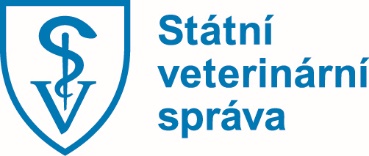 Žádost o registraci potravinářského podniku(podnik spadající podle § 16 odst. 4. zákona 110/1997 Sb., o potravinách a 
tabákových výrobcích, do působnosti orgánů veterinární správy)Žadatel Jméno a příjmení / název nebo obchodní firmaMísto podnikání / sídlo žadatele Podle ustanovení § 22, odst. (1) písm. a) zákona č. 166/1999 Sb., o veterinární péči a o změně některých souvisejících zákonů (veterinární zákon), ve znění pozdějších předpisů, Vás tímto žádám o registraci (provozovna určená k provádění registrované činnosti):ProvozovnaJméno a příjmení / název nebo obchodní firma Adresa, pokud se neshoduje místem podnikání / sídlem žadatele  prodej potravin ŽP konečnému spotřebiteli			  jiná činnost			ProhlášeníSouhlasím s využitím poskytnutých informací v rámci informačního systému Státní veterinární správy (vyhláška č. 329/2003 Sb., o informačním systému Státní veterinární správy).Žadatel si je vědom, že podle zákona 166/1999 Sb., o veterinární péči a o změně některých souvisejících zákonů je povinen oznamovat krajské veterinární správě změny údajů rozhodných z hlediska registrace.	.....................................................	razítko a podpis žadatele Přílohy:kopie aktuálního výpisu z obchodního rejstříku nebo živnostenského listu nebo osvědčení o zápisu do evidence zemědělského podnikatele;činnost podniku na dalším listu (straně) žádosti.Poznámky:Při podání žádosti je žadatel povinen uhradit stanovený správní poplatek (100 Kč) ve smyslu zákona č. 634/2004 Sb., o správních poplatcích. Správní poplatek je možné uhradit platbou v hotovosti, bezhotovostně převodem nebo kolkem.Upozornění: žádost se podává u krajské veterinární správy příslušné dle adresy provozovny, nemá-li žadatel provozovnu, dle adresy sídla / místa podnikání.Pojízdné prodejny, ve kterých dochází k úpravě masa, mléka, vajec, drůbeže, ryb a prodeji zvěřiny a pojízdné prodejní automaty se u fyzických podnikajících osob registrují podle místa podnikání, u právnických osob podle adresy sídla.Příloha:Okolnosti, za kterých má být podnik zaregistrovánUlice:Č. p. / orientační:Obec:PSČ:IČ:Telefon:E-mail:Kontaktní osoba:Ulice:Č. p. / orientační:Obec:PSČ:při zaškrtnutí předchozího pole, uveďte jaká:V DneČinnosti:	úprava	výroba	prodej 	prodej živých ryb	prodej na tržišti a tržnici	pojízdná prodejna	prodejní automat	přijímání zásilek 	intrakomunitárního	obchoduKomodity určené k prodeji:	Čerstvé maso (včetně výrobků z něj)	Čerstvé drůbeží maso (vč. výrobků)	Králičí maso (vč. výrobků)	Maso farmové zvěře (vč. výrobků)	Ryby, vodní živočichové a výrobky z nich	Zvěřina (vč. výrobků)	Maso plazů	Mléko (vč. výrobků)	Vejce 	Med a včelí produkty	Hmyz (vč. výrobků)	Ostatní potraviny:	Produkty prvovýroby:	drůbež	králíci	vejce	mléko	zvěřina	živé ryby	med